Club Vosgien du Pays de DaboClub de l’Amitié des Séniors   de  PLAINE DE WALSCHRandonnée raquettes à Xonrupt-LongemerJeudi 23 janvier 20207h15 Départ du bus à la place de l’église à Dabo7h30 Ramassage devant la salle polyvalente de Plaine de Walsch 10h00 Randonnée de 2 heures (avec raquettes si neige) accompagnée de Gilbert (adhérent du CV Dabo)  	guide de randonnée dans les Vosges.	Pour les non randonneurs possibilité de flâner localement.12h00 Repas marcaire à la ferme auberge au pied du Hohneck14h00 Randonnée de 2 heures 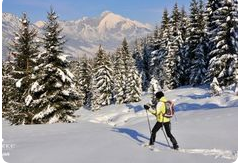 16h00 Départ pour le retour18h30 Dépose à Plaine de Walsch19h00 Dépose à DaboAu prix de :  40 € pour les adhérents du Club Vosgien du pays de Dabo et les membres du Club de 	l’Amitié  de PDW, 35€ sans raquettesCe prix comprend : le voyage en autocar, le déjeuner (sans la boisson) et la location de raquettesLe voyage sera annulé si moins de 30 personnes – les chèques seront restitués----------------------------------------------------------------------------------------------------------------COUPON – REPONSE à retourner à   (date limite 27 décembre 2019): Jean Jacques HERBER 6 rue de la grotte 57 850 DABO  - Tél  03 87 07 36 65 Richard DESSINGER 2 rue du stade 57870 PLAINE DE WALSCH – Tél. 06 78 79 58 32NOM : …………………       PRENOM ……………   Tél……………………      Mail………..Nombre de personnes :       X  =   ……       Adhérent à :………………..  Randonneurs raquettes : OUI                 NON(chèque à joindre à l’inscription : à l’ordre du Club Vosgien pour les adhérents du CV Dabo ou à l’ordre du Club de l’Amitié des Séniors de PDW) 